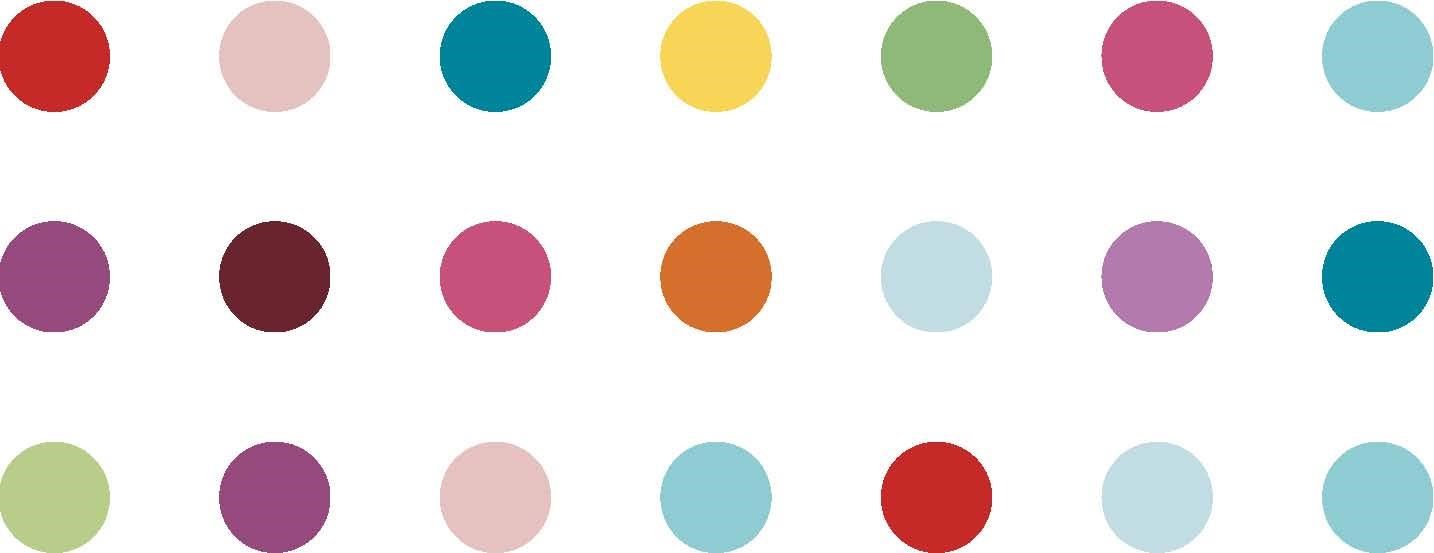 natmerrimanfundfor individualsThe fund was established in memory of Nat Merriman, a young man that passionately believed in the value of creative and performing arts in the lives of young people, who sadly died in 1994 aged 15.Nat was born and raised in Lancaster. He attended Dallas Road School and Morecambe High School. As an actor and wordsmith he was part of many local organisations including The Dukes, where he found people with enthusiasm to match his own. Nat was a person who sought out opportunities, took them when they arose and tried to create them where they did not already exist.ObjectivesTo enable young people to widen their experience and appreciation of the creative and performing arts.To make grants to individuals / groups as long as the money is not used to fund any form of education that should be provided by a Local Education Authority.ApplyingComplete the following application form detailing what you want to do and how much it costs (the maximum grant that will be awarded is £300), and be sure to include how you plan to feedback your experience to other young people. Applicants must be aged between 11-25 years old and live in the Lancaster district.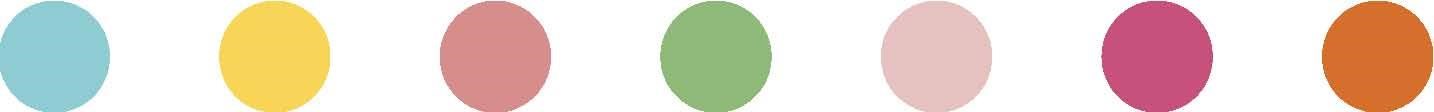 About you...Name:Age:		Date of birth:Email address:Telephone number:Address:What creative things have you done, what are you doing now and what are your interests:About the funding...Where do you want to go and when:What do you want to do:How will you benefit:Please provide details of the costs e.g. travel, accommodation etc: If the total cost is over £300, how will you fund the rest of the activity:How do you plan on giving feedback about your activity: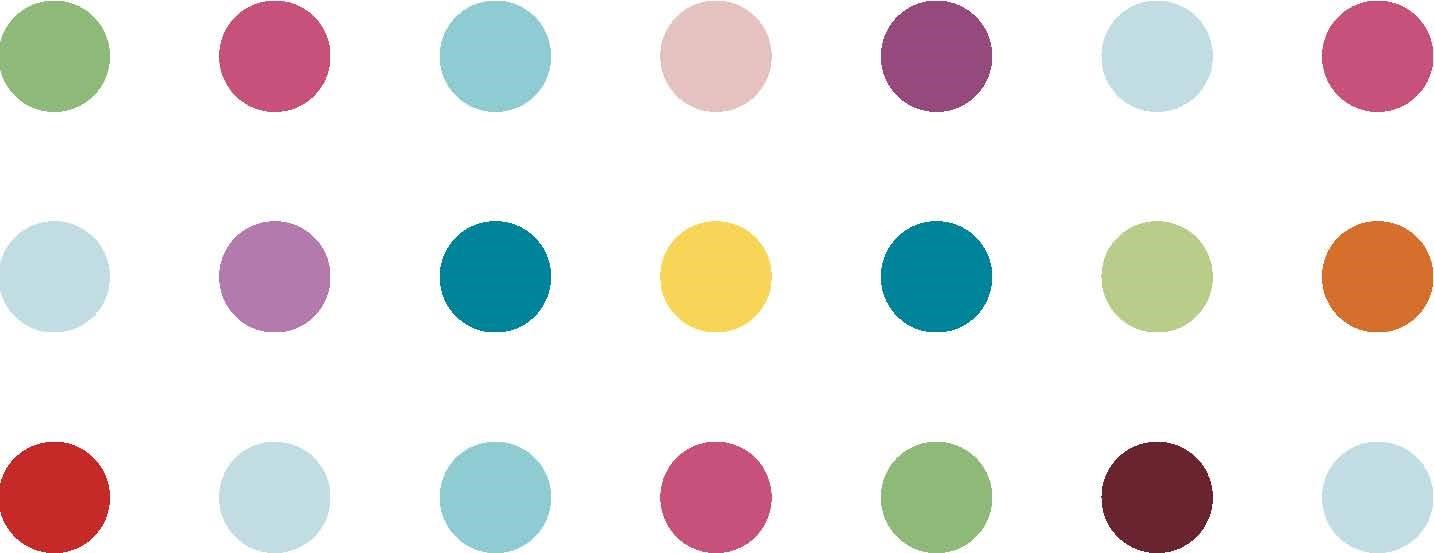 When you have completed the application form, make sure you save it, and email it as an attachment to funding@lancastercvs.org.uk.www.lancastercvs.org.uk/funding/nat-merriman-fund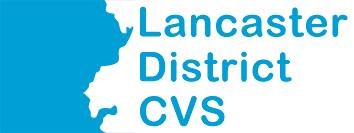 